2021 Victoria College Spring Elections PackageNomination Information and FormsPlease note that all of the times listed in the package are in EDT.Nominations are due Friday March 19th at 5:00 pm via email to cro@vusac.ca. Voting begins at 12:01 am on Saturday, March 27th, 2021 and ends at 11:59 pm on Tuesday, March 30th, 2021. Elected candidates will be notified as soon as results are available. After a 48 hour appeals period, in which candidates must keep all results confidential, results will be publicly announced on Friday, April 2nd, 2021. Questions may be directed to the Chief Returning Officer (CRO), Tabina Ahmed, by email at cro@vusac.ca.Read through the ENTIRE elections package carefully!The following positions are open for election. VUSAC/Assessor positions (bolded) are mutually exclusive (you cannot run for more than one). However, Ex-Officio positions (italicized) are not. You may run for a VUSAC/Assessor position and one or more Ex-Officio positions at the same time.PresidentVice-President ExternalVice-President InternalVice-President Student OrganizationsAcademic Commissioner Arts & Culture CommissionerCommuter CommissionerEquity CommissionerMental Wellness CommissionerScarlet & Gold CommissionerSustainability Commissioner4 positions for the Board of Regents10 positions for the Victoria College Council2 positions for the Victoria University Senate2 positions for the University of Toronto Students’ Union Board of DirectorsSubmit the last page of this nomination package via email to cro@vusac.ca with a digitized signature of a nominators no later than March 19th at 5:00 pm. Late submissions will not be accepted.Candidates may wish to attend the VUSAC meeting before the elections (though it is not mandatory). Meetings generally occur every other Friday on Zoom and are always open to all students. There will be one meeting before the election, on March 19th at 5:30 pm, the Zoom link for the meeting will be found at vusac.ca prior to the meeting.Candidates may NOT change the terms of their candidacy after the nomination package has been submitted. Candidates MUST contact the CRO as soon as possible if they choose to end their campaign. Candidates are not to publicly announce the end of their candidacy prior to telling the CRO.No previous experience is required. Best of luck!Tabina AhmedChief Returning OfficerPosition DescriptionsVictoria College 2021 Spring ElectionsVictoria University Students’ Administrative Council (VUSAC)VUSAC serves and represents the undergraduate students at Victoria College to ensure the best possible undergraduate experience. If elected, you will be expected to attend VUSAC meetings regularly. The Council consists of 20 elected students: 11 elected in March (the President and 3 Vice‐Presidents, making up the Executive, and the Academic, Arts & Culture, Commuter, Equity, Mental Wellness, Scarlet & Gold, and Sustainability Commissioners), and 9 Councillors elected in September, at least 3 of which are first year students, and 1 of which is an international councillor. Vacant Executive and Commissioner Positions must be filled in the following Fall elections. In addition, five Staff members and five commission Co-Chairs are hired throughout the summer to facilitate the council’s day-to-day functions. The current available positions are listed below, all will serve as voting members of VUSAC and be responsible for general duties such as assistance with event running, and representing general student interests. Please consult the Constitution for more information on VUSAC’s operations.President (1 Position)The President is the spokesperson, advisor, and ultimate leader of VUSAC. They are accountable for all of VUSAC’s projects, operations, initiatives, and interactions. The President is hired over the summer as the VUSAC Office Manager to prepare for the upcoming year and to allow students to use VUSAC’s services over the summer during traditional business hours (an $8000 honoraria is awarded). Additionally, the VUSAC President serves as a member of the Orientation Executive team over the summer. During their term the President is expected to represent VUSAC on various external and internal Boards and Review Committees. See the Constitution for a full list of duties.Vice-President External (1 Position)The Vice-President External serves as a liaison between VUSAC and Residence Councils, the Dean’s Office, other colleges, and any other external bodies. The Vice-President External represents VUSAC at other college or faculty meetings and at UTSU Board of Director Meetings. They are also responsible for hosting two caucus meetings per year to update the VCU on the happenings of VUSAC and its student organizations. See the Constitution for a full list of duties.Vice-President Internal (1 Position)The Vice-President Internal is responsible for the maintenance of the intra-council operations and relations, as well as internal memory and policies. Additionally, in order to facilitate the success of council, the Vice-President Internal is responsible for planning the annual council retreat, assigning councillors to different portfolios, and ensuring all members of council are properly trained. See the Constitution for a full list of duties.Vice-President Student Organizations (1 Position)The Vice-President Student Organizations serves as a liaison between VUSAC and Vic’s clubs and levies. They oversee the process of club ratification and support these clubs in their operation and management throughout the year. They are also responsible for assisting and advising levy receivers, and ensuring these portfolios are maintained. See the Constitution for a full list of duties.Academic Commissioner (1 Position)The Academic Commissioner’s mandate is to promote academic and professional development amongst Victoria College students. This is done through collaboration with the Dean’s Office, Alumni Affairs, and the Registrar’s Office. The Academic Commissioner is responsible for planning programming to further the academic success of Victoria College students, this includes the Alumni Networking Dinner. The Academic Commissioner is also to represent student concerns with regards to academic and career development. They may also serve as the Chair of the Academic Commission. See the Constitution for a full list of duties.Arts & Culture Commissioner (1 Position)The Arts & Culture Commissioner’s mandate is to represent students’ interests in access to artistic and cultural events and programming. The Arts & Culture Commissioner is responsible for the production of the Bob Comedy Revue, the annual Gardiner Gala, and the Vic Variety Show. Additionally, the Arts & Culture Commissioner is responsible for planning excursions, contests, and workshops for artistic expression. They may also serve as the Chair of the Arts and Culture Commission. See the Constitution for a full list of duties.Commuter Commissioner (1 Position)The Commuter Commissioner’s mandate is to represent commuter interests and concerns, and encourage commuter participation in Vic life. The Commuter Commissioner must be a commuter student throughout their term on VUSAC. Alongside a hired Co-Chair, the Commuter Commissioner leads VUSAC’s Commuter Commission, the Victoria Off-Campus Association (VOCA), and is responsible for the hiring and management of VOCA and planning its programming for the year. The Commuter Commissioner also serves as a voting member of numerous planning committees and advisory boards to maintain commuter representation at all levels. See the Constitution for a full list of duties.Equity Commissioner (1 Position)The Equity Commissioner’s mandate is to represent students’ equity-based concerns at the colleges and advise council and Vic student organizations on inclusivity and accessibility. The Equity Commissioner, in conjunction with their Co-Chair hired during the summer, is responsible for coordinating equity training to council and the executives of clubs and levies. Together, the Equity Commissioner and Co-Chair lead the Equity Commission. Additionally, the Equity Commissioner facilitates educational programming, services, and events. The Equity Commissioner also serves as a voting member of a number of planning and hiring committees to ensure equitable practices. See the Constitution for a full list of duties.Mental Wellness Commissioner (1 Position)The Mental Wellness Commissioner’s mandate is both to advocate for the betterment of mental health services available to the students of Victoria College and to run programming focused on mental wellness. Some of the responsibilities of the Commissioner includes compiling a report on student concerns regarding mental wellness, hosting events to decrease stigma and promote wellness, and creatively disseminating information regarding currently available resources. They may also act as Chair of the Mental Wellness Commission. See the Constitution for a full list of duties.Scarlet & Gold Commissioner (1 Position)The Scarlet & Gold Commissioner plans, promotes, and executes various social events for all Vic students to enjoy. The Scarlet & Gold Commissioner is responsible for planning a back-to-school pub night, semi-formal, and Highball, VUSAC’s annual end-of-year gala. They act as the Chair of the Highball Committee, as well as the Highball Committee hiring panel. See the Constitution for a full list of duties.Sustainability Commissioner (1 Position)The Sustainability Commissioner’s mandate is to represent student concerns regarding global and local ecological issues such as climate change, energy consumption, and sustainable resource usage. The Sustainability Commissioner, in conjunction with the Sustainability Co-Chair hired in the summer, is responsible for chairing the Sustainability Commission and facilitating programming that promotes environmental stewardship and sustainability. They further advocate for the implementation of more sustainable practices at Vic, including within VUSAC and its constituent organizations. See the Constitution for a full list of duties.Ex-Officio PositionsEx-Officio members sit on the Council by virtue of their position or status within the larger community of Victoria College.Board of Regents – BoR (4 positions available)There are four positions available: 3 of these positions are for a 1-year term, while 1 of these positions will be for a 2-year term. The 2-year term positions should be explicitly campaigned on! If there is no one running for the 2-year term position, it is possible to have it turn into the 4th 1-year term position.The Board of Regents is the highest governing body at Victoria University. Student representatives will serve on one of the following sub-committees: Property, Governance and University Affairs, and Finance, Pension, and Audit. Student representatives are required to actively engage with the Board and their student community to ensure that student issues are heard at Vic’s highest administrative levels. It is important to note that due to the Victoria University Act, you must be a Canadian citizen to be able to run for this position. For more details, please visit http://www.vicu.utoronto.ca/about/boardVictoria University Senate - VUS (2 positions available)The Victoria University Senate (VUS) is made up of the Chancellor, President, Alumni, Faculty, and student representatives. The Senate grants honorary degrees, fellowships, scholarships, and bursaries. It deals with matters that transcend the Victoria College - Emmanuel College division and are of equal concern to both Colleges and to the broader academic community. For more details, visit http://www.vicu.utoronto.ca/about/SenateVictoria College Council - VCC (10 positions available)The Victoria College Council (VCC) is responsible for academics at Vic, including all aspects ofteaching and learning that are not under the jurisdiction of the University of Toronto. The VCC discusses issues and policies relating to the student experience, both inside and outside of the classroom. This is a unique chance for student representatives to shape their academic experience. For more details, visit http://www.vic.utoronto.ca/about/VCCAssessor PositionsAssessor members (Levy Heads, Dons, UTSU Vic Directors, & Orientation Student Co-Chair) sit on the Council by virtue of their position or status within the larger community of Victoria College. Unlike Ex-Officio positions, VUSAC and Assessor positions are all mutually exclusive.University of Toronto Students’ Union - UTSU (2 positions available)The University of Toronto Students’ Union (UTSU) represents all full-time undergraduate students at the University of Toronto St. George. Victoria College has two reserved Division I seats on the UTSU’s Board of Directors. Victoria College UTSU Directors are responsible for communicating Vic students’ needs and concerns to the largest student union on campus. They have the opportunity to work with the UTSU’s Finance, Clubs, Elections and Referenda, and Governance, Equity, Services, Executive Review, Accessibility, Student Aid, and Outreach Committees. You can learn more about the position and the UTSU at www.utsu.ca/governance.For more detailed information, please refer to VUSAC’s governing documents in their entirety at vusac.ca/docs, email Tabina at cro@vusac.ca, or attend one of the three information sessions scheduled for Tuesday March 9th at 4 PM EDT, Thursday March 11th at 5 PM EDT, or Wednesday, March 17th at 2:30 PM EDT, all will be held under this Zoom link:  https://utoronto.zoom.us/j/85362517809. We’d love for you to run in this election and hope you’ll ask any questions you might have!The Elections & Refereda Code (ERC)Victoria College 2021 Spring ElectionsPlease find the Elections and Referenda Code here, and FULLY READ THROUGH IT! This is imperative!The ERC is also accessible through this QR Code: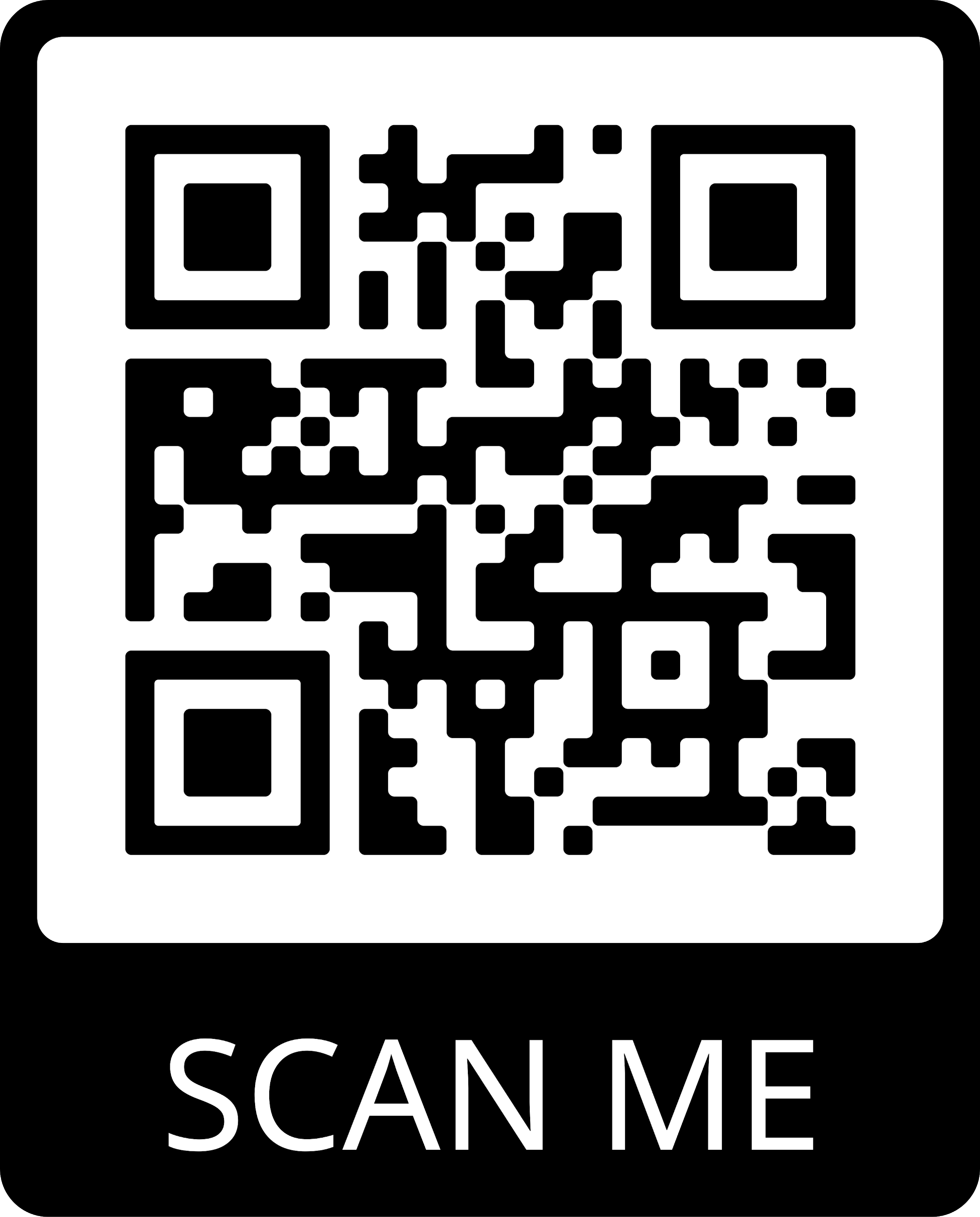 Important DatesVictoria College 2021 Spring ElectionsCampaign RulesVictoria College 2021 Spring ElectionsPlease note many of the rules here are pulled directly from the Elections and Referenda Code (ERC). All additional rules fall in line with the ERC. Both candidates and members of the electorate are HIGHLY encouraged to read the ERC in its entirety in order to best ensure they are not violating the rules of VUSAC elections. You can find it at vusac.ca/elections. A failure to understand or be aware of the election rules is not a valid excuse for not following them.It is important to understand because of the COVID-19 pandemic, all election events and campaigning are moved online. Any in-person campaigning of any manner will lead to disqualification. COMMUNICATION: Candidates and the electorate are to communicate with the CRO first through email. Attempting contact through a different channel does not guarantee an answer. Candidates and the electorate are not to contact the CRO on their personal email, social media, or cellphone. The CRO is expected to reply within 24 hours. Should the CRO be unresponsive, candidates are welcome to reach out to the chair of the Elections and Appeals Committee, VUSAC President Michelle Zhao, at elections@vusac.ca.Candidates are not to use an email affiliated with VUSAC, a club or levy, or any student group otherwise affiliated with Victoria College or the University of Toronto. Candidates ARE able to use their utoronto email, however. PENALTIES: Penalization is operated on a tiered three strikes policy. Two ‘warnings’ are equivalent to one ‘strike’ and three ‘strikes’ result in immediate disqualification. A warning is to be issued for a minor offence, such as having a neutral party react to a candidate’s post but having them remove it within 2 hours. A strike is to be issued for more serious offences, such as failure to attend Town Hall without reason. Immediate disqualification can be issued as a penalty for very serious offences, such as slandering an opponent. All penalties will be officially issued via email.Only candidates can receive penalties and therefore candidates may receive penalties if a non-candidate is breaking rules to their benefit.APPEALS PROCESS: Appeals regarding warnings, strikes, or disqualifications may be made up to 48 hours after the candidate in question is notified of the warning, strike, or disqualification. Any appeals received more than 48 hours after this notification will be disregarded. Only candidates in the election have the right to appeal decisions of the CRO.All appeals will be submitted to the Elections and Appeals Committee (EAC) Chair. Appellants are to submit a completed appeal form (included on page 12 and to be emailed to candidates following the All Candidates Meeting) to elections@vusac.ca, the Chair will then alert the CRO of the appeal and they will complete the same form justifying their decision. The EAC shall be sent both forms and will evaluate each equally. Both the appellant and the CRO will then be notified of the results and any subsequent action will be taken. If a candidate is appealing a penalty that would result in disqualification, they may keep campaigning until the appeal is completed. PRE-CAMPAIGNING: Candidates are not to engage in campaigning outside of the official period, this includes pre-campaigning. Campaigning includes, but is not limited to: hanging posters, handing out campaign literature, posting on social media, verbal promotion of oneself or another candidate, publicly announcing one's candidacy, and soliciting endorsements.Pre-campaigning can result in disqualification, depending on the degree and persistence. In less severe instances of pre-campaigning, other penalties still apply. It is the job of the candidate to prevent other members of the electorate from pre-campaigning on their behalf. Pre-campaigning by non-candidates on behalf of a candidate can still result in a penalty.ALL-CANDIDATES MEETING: The purpose of the meeting is to be a comprehensive overview of the elections rules and to provide an opportunity for candidates to ask questions in person. Should a candidate be unable to attend, they must send a proxy. A proxy is a person who attends on their behalf. They must also provide a brief (2-3 sentence) written explanation of the absence, the name of their proxy, and the proxy’s email address to the CRO via email prior to the end of the nomination period. The proxy may not be another candidate in the election. Failure to attend the All Candidates Meeting or to send a proxy will result in disqualification barring circumstances deemed extraordinary by the CRO, should such circumstances arise do not hesitate to email the CRO at cro@vusac.ca.CAMPAIGN MATERIALS: There will be no in person campaign materials for this election. Any candidate using printed materials will be disqualified. POSTERING IN RESIDENCES: There will be no postering or campaigning in residence. Any candidate campaigning in residence will be disqualified. ONLINE CAMPAIGNING is to be done following the rules below:SOCIAL MEDIA AND WEB PAGES: All candidates are permitted to submit one (1) social media or web page to be advertised on the VUSAC website, in the VUSAC elections forum, and on the ballot. Social media pages used for campaigning can be personal pages or pages made exclusively for the elections. Personal pages however cannot be advertised on the VUSAC website, in the VUSAC elections forum, and on the ballot. ONLY social media platforms described below may be used. These must be submitted to the CRO by Monday March 22nd, 2021 at 10pm. Candidates are able to create more than one social media or web page for campaigning but only one will be advertised by the VUSAC. FACEBOOK: All Facebook posts must be tagged with #VUSACElections and tag CRO Facebook account. Posts or stories cannot include any additional “mentions” or “tags”. This is true for both candidate’s posts and any endorsements from non-candidates. All candidates must add the CRO Facebook as a “friend”. The CRO Facebook is to only have current candidates in the election on their friend list. Neutral parties are allowed to “like” posts, but “comments,” “shares,” and “reacts” will be interpreted as an endorsement and may result in penalties for the candidate endorsed. While candidates are not wholly responsible for the actions of third parties, they are expected to routinely monitor their Facebook pages and appropriately address neutral parties’ endorsements within a reasonable timeline. This includes responding to CRO requests to delete rule breaking endorsements and/or to address other misdemeanours.Only the CRO Facebook profile and the official VUSAC page are allowed to post in any Facebook “groups” to promote the elections; any candidate who does so will be issued a strike and be required to delete the post. Candidates are NOT to create events for the purpose of campaigning, doing so will result in a strike and the candidate will be required to delete the event.INSTAGRAM: All campaign-related posts must be tagged with #VUSACElections and tag the CRO account. All posts and stories must not include any additional “tags” or mentions. Accounts must be identified by the candidate to CRO if they will use it during the campaigning period. The account in question must be followed by CRO account. The CRO account must only follow current candidates. FACEBOOK AND GOOGLE ADS:  Facebook Ads and Google AdSense are permitted, but the wording must be approved by the CRO in advance and the cost of the ad must be included alongside the list of other campaign expenses.Campaigning through any listservs affiliated with the University of Toronto or Victoria University is also prohibited, this includes course mailing lists.PERSONAL WEBSITES: Personal websites are permitted, but they cannot be linked to any Victoria University affiliated club, levy, or organization. Hosting costs (if any) must be included in a candidate’s campaign spending submitted to the CRO.Any form of slanderous social media posts by a candidate will result in their immediate disqualification. Any campaigning on a social media platform not listed above is forbidden and will result in a strike.ENDORSEMENTS: Candidates are not permitted to seek out endorsements from or actively campaign with current VUSAC members, Dons, Ex-Officio Members to VUSAC (including Levy Heads and Orientation Co-Chairs), Building Presidents, UTSU Directors, members of the EAC, or full-time staff members. None of the above people may appear in campaign literature, posters, or other promotional material. Any candidate found in violation of this rule will be severely penalized, including the possibility of disqualification. ‘Levy Heads’ here refers to not only a current Levy Head, but also any person who has held the position of a Levy Head within the academic year of the elections.SLATES: Candidates are not allowed to campaign in a slate or as a team. This includes in-person campaigning with other candidates, as well as appearing in any promotional material, campaign literature, or videos for another candidate.SLANDER: Slanderous campaigning by a candidate will result in immediate disqualification. Slander is defined as attacks on a person's character, appearance, marginalized identity, or intentionally damaging one's reputation based on false information. Slander does not include having respectful discourse on one's platform points, or previous experience in student politics as long as it is rooted in truth. CANDIDATE STATEMENTS: Candidate statements are to be submitted to the CRO by email by 10:00pm on Thursday March 25, 2021. Statements are not to exceed 100 words in length. The CRO has the right to edit the statement for length, however they must alert the candidates of any edits made and ideally do so with enough time for the candidate to approve said edits before the statement is posted. Candidates should link the same media that they submitted to be advertised on the VUSAC website and Facebook election forum to their candidate statement. Personal accounts cannot be linked in candidate statements. Linked media can be a candidate Facebook page, Instagram page, or website. An external document may also be linked, such as a PDF or Google document.Statements submitted on time will be posted on the voting ballot, the VUSAC website, and the elections Facebook forum. There is no penalty for failing to submit a candidate statement, but it is strongly advised that candidate’s complete one in order to successfully participate in the campaigning process.TOWN HALL: Town Hall will take place Friday March 26th, 2021 at 6pm online. Town Hall typically lasts 1-3 hours and is mandatory for all candidates outside of extraordinary circumstances. If the candidate cannot attend, they must alert the CRO immediately in order to discuss next steps. Failure to attend the entirety of Town Hall, excluding with the permission of the CRO, will result in a strike. It is also stressed that not attending Town Hall can negatively impact a candidate’s campaign.The purpose of Town Hall is to allow candidates to introduce themselves and their platform via a short speech. All candidates except presidential candidates are allocated a one-minute speech and thirty second responses for all candidates. It is also to allow the VCU to ask questions of their candidates. VOTING PERIOD: The voting period will last from Saturday, March 27th, 2021 at 12:01am until Tuesday March 30th, 2021 at 11:59pm. Verbal and in-person campaigning during the voting period is strictly forbidden, it can result in a strike or disqualification. Candidates are allowed to encourage people to vote in the election but are not allowed to make reference to their own campaigns during the voting period.A candidate encouraging someone to vote on their personal laptop or other electronic device will be immediately disqualified. Rather, they are to direct the voter to the correct voting website.RESULTS: Candidates shall be contacted by the CRO with results as soon as they are available. A reasonable attempt will be made to notify each candidate via email as to their outcome in the election before the results are made public. Candidates and the CRO are to keep the results secret until they are made public by the CRO. Appeals regarding election results may be made up to 48 hours after voting closes. Candidates are to keep the results absolutely secret during the appeals period. Results are final after 48 hours, except when an appeal filed within this appeals period is under review. The appeals process is the same as outlined above with regards to penalties.In the event of a tie, the candidates shall be placed in a second subsequent election only for those positions which are tied. The format and execution of these elections must be decided by the CRO in consultation with the EAC as a whole, as well as any non-candidate VUSAC Executives.Following the 48-hour appeals period the CRO will arrange that results are posted on the VUSAC website, outside the VUSAC office, and on both the VUSAC Facebook page and the current elections forum Facebook group.If a candidate is unsure of whether or not something may violate the campaign rules, and/or requires further clarification, contact the CRO BEFORE acting, otherwise penalties may result.Sample BudgetVictoria College 2021 Spring ElectionsCandidate Name: Michelle ZhaoPosition Sought: President# of Receipts Attached: 1(total budgets must not exceed $15)Appeals FormVictoria College 2021 Spring ElectionsName: ___________________________ Date & Time Submitted: ____________________Phone #: __________________________ Contact Email: ____________________________Infraction Being Appealed (bold one):Warning 		Strike			Disqualification 		OtherReason for Appeal & Evidence: (Information included should be factual and descriptive in nature. Personal or emotional appeals will not be successful. Appellants are welcome to attach evidence they feel is relevant.)_____________________________________________________________________________________________________________________________________________________________________________________________________________________________________________________________________________________________________________________________________________________________________________________________________________________________________________________________________________________________________________________________________________________________________________________________________________________________________________________________________________________________________________________________________________________________________________________________________________________________________________________________________________________________________________________________________________________________________________________________________________________________________________________________________________________________________________________________________________________________________________________________________________________________________________________________________________________________________________________________________________________________________________________________________________________________________________________________________________________________________________________________________________
This form is to be submitted to the Elections and Appeals Committee at elections@vusac.ca no later than 48 hours after the penalty is issued. Neutral PartiesVictoria College 2021 Spring ElectionsThe following individuals are considered neutral parties in the elections, that means they are in no way allowed to endorse any candidates in the elections. Should a candidate be endorsed by any of these individuals there may be severe penalty. These individuals have been informed by the CRO of their neutral status. Should you have any questions please email the CRO. VUSAC Members Michelle ZhaoTran ThaiMehr MukhtarJay MuoioNerija GrayCathy Guan Jenny Zhang Rheannon DemeterAya RagheaiSooyeon LeeDorian DiTommasoRachel LeggettFatima Rana Leila TjiangJerico RaguindinZoe Lazaris Holly Johnstone Faye TanVeronica Chiang Kate HaberlAlexandra KurtesiNathan ChingVedika JhaMax CaronElaine LeeJoy WangMaggie ZhangStuti RoyTabina Ahmed  Dons (Residence and Commuter)Sarah CavaliereTara CostelloJames Hannay Melinda Hector Sukhmani KhairaMassoma KisobAnya Kogan Madeleine Leach JarrettMiranda LiVictoria Lock Conner LowesHailey MarleauMichael Mejia Sepi MortazaviAbera RajendranAliana RazacMaeve RedmondPaolo RosselliKristen Ericka San DiegoRenee SchryerMollie SheptenkoVictoria Silva Nicholas StevensonHasaan SobaanAlisha TalpurWilliam KukLevy HeadsActa Victoria Editor-in-Chief(s): Marco Istasy and Claire Ellis Caffiends Co-Managers: Emily Dotzlaw and Shannon Vincent Cat’s Eye Co-Managers: Regina Ilagan, Maame Adjoa Asumadu, and Alexander Bogatch The Strand Editor-in-Chief(s): Ellen Grace Parsons and Hadiyyah KumaStudent Projects Chairperson: Hannah Ahamedi VicPride! President: N/AVISA President(s): Faye Pu and Patrick Thang VCAA President(s): Amar Aziz and Sylvie Fernandes VCDS Producer(s): Alexa Ballis and Gil HamelVicXposure President(s): Erik Gillis and Spandan SenguptaWUSC President: Anu NarainOrientation Co-ChairsSarah DerawiAlero OgbeideErin HillUTSU Victoria College DirectorsRadhika Dhawan Ava HarringtonElections Appeal CommitteeLauren Allison Julie Seeger Leanna LuiSofia TiuCharlotte AllisonJocelyn NurtanoVictoria University SenateWilliam DobiasAloysius Wong Board of RegentsVibhuti Kacholia Ally Johnston Aminah Attar Aloysius Wong Victoria College CouncilNerija GrayKatherine HaberlCatherine YangAnanta FerryantoMehr MukhtarTaylor ThieleSoo Yeon LeeWill GotlibWilliam DobiasAloysius WongNomination FormVictoria College 2021 Spring ElectionsName of Candidate: ____________________________________________________________Student Number: _______________________________ Year of Study: __________________Position(s) Sought: _____________________________________________________________Phone: ______________________ Email Address: ___________________________________Signature: ____________________________________________________________________Nominators MUST be Victoria College Union (VCU) members. This includes all students of Victoria College, as well as students who live in residence at Vic or choose to pay their VCU fees. Signatures can come from any member of the VCU, including neutral parties, other than the CRO. If you are running for governing bodies (i.e. VCC, VUS, BoR, UTSU) you need ten signatures. If you are running for a Commissioner position you need ten signatures. If you are running for a Vice-President position you need fifteen signatures. If you are running for President you need twenty-five signatures. Please email this COMPLETED page as a PDF to cro@vusac.ca by 5:00pm EDT on March 19, 2021 to confirm your candidacy.  VUSAC PositionsPresident (1)Vice-President External (1)Vice-President Internal (1)Vice-President Student Organizations (1)Academic Commissioner (1)Arts & Culture Commissioner (1)Commuter Commissioner (1)Equity Commissioner (1)Mental Wellness Commissioner (1)Scarlet & Gold Commissioner (1)Sustainability Commissioner (1)Ex-Officio PositionsBoard of Regents (4 Positions)Victoria College Council (10 Positions)Victoria University Senate (2 Positions)Assessor PositionsUniversity of Toronto Students’ Union Directors (2 Positions)DATES & TIMESIMPORTANT EVENTSFriday February 26, 2021Nominations Open!Tuesday March 9, 20214:00pm - 5:00pmQ&A SessionZoom Link: https://utoronto.zoom.us/j/85362517809 Thursday March 11, 20215:00pm - 6:00pmQ&A SessionZoom Link: https://utoronto.zoom.us/j/85362517809 Wednesday March 17, 20212:30pm - 3:30pmQ&A SessionZoom Link: https://utoronto.zoom.us/j/85362517809 Friday March 19, 2021  5:00pmNominations Close!Friday March 19, 2021  8:00pm - 9:30pmAll-Candidates MeetingSaturday March 20, 2021 - Friday March 26, 2021Campaigning Period Note: You may begin campaigning at 12:01am on Saturday.Thursday March 25, 202110:00pmCandidate Statements due!Friday March 26, 2021 2:00pmCandidate Budgets due!Friday March 26, 2021 6:00pmTown HallNote: This will be held online, and the link will be provided through Facebook, Instagram and VUSAC Website.Saturday March 27, 202112:01amVoting begins onlineTuesday March 30, 202111:59pmVoting endsWednesday March 31, 2021Results announced to candidates only @ 12:00am; Appeals period begins; Results are kept secret!Thursday April 1, 202111:59pmAppeals Period endsFriday April 2, 2021Results posted onlineOnline ItemsOnline ItemsOnline ItemsItemCost (including tax)NotesFacebook Advertisement $10.00Receipt attached TOTAL$10.00Total BudgetCostOnline Items$10.00TOTAL:$10.00NameSignatureStudent Number12345678910111213141516171819202122232425